c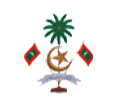 ވަޒީފާއާބެހޭ ޓްރައިބިއުނަލް	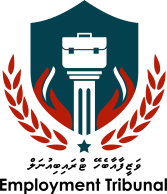   މާލެ، ދިވެހިރާއްޖެ			      ވަޒީފާއަށް އެދޭ މީހުން ފުރިހަމަކުރާ މަޢުލޫމާތު ފޯމުވަޒީފާއަށް އެދޭ ފަރާތުގެ މަޢުލޫމާތުތަޢުލީމީ ފެންވަރުއަދާކޮށްފައިވާ/ކުރަމުންދާ ވަޒީފާގެ ތަފްޞީލްއެހެނިހެން މަޢުލޫމާތުއިޤްރާރުއޮފީހުގެބޭނުމަށްމިފޯމު ފުރިހަ ކުރުމަށްފަހު  އެހެނިހެން ލިޔެކިޔުންތަކާއެކު ފޮނުއްވާނީ ތިރީގައި މިވާ އެޑްރެހަށެވެ.ފުރިހަމަކޮށްފައިވާ ކޯސް، ސްކޮލަރޝިޕް އަދި ޓްރޭނިންގ ޕްރޮގްރާމްތައްފުރިހަމަކޮށްފައިވާ ކޯސް، ސްކޮލަރޝިޕް އަދި ޓްރޭނިންގ ޕްރޮގްރާމްތައްފުރިހަމަކޮށްފައިވާ ކޯސް، ސްކޮލަރޝިޕް އަދި ޓްރޭނިންގ ޕްރޮގްރާމްތައްފުރިހަމަކޮށްފައިވާ ކޯސް، ސްކޮލަރޝިޕް އަދި ޓްރޭނިންގ ޕްރޮގްރާމްތައްފުރިހަމަކޮށްފައިވާ ކޯސް، ސްކޮލަރޝިޕް އަދި ޓްރޭނިންގ ޕްރޮގްރާމްތައްލިބުނު ސެޓްފިކެޓްގެ ފެންވަރުފުރިހަމަކުރި ޤައުމުކޯސް، ސްކޮލަރޝިޕް، ޓްރޭނިންގ ގެ ނަންއަހަރުއިންސްޓިޓިއުޓް / ކޮލެޖް / ޔުނިވަރސިޓީޙަވާލުވި މުވައްޒަފުގެ ނަން:....................................................................................................................................        ގަޑި:......................................................ސޮއި:..............................................................................................................................................................        ތާރީޙް.....................................................ޗެކްކުރީ:..........................................................................................................................................................                                                                                            ތާރީޙް......................................................ސޮއި:.............................................................................................................................................................ވަޒީފާއާބެހޭ ޓްރައިބިއުނަލްގ.ފަތުރުވެހި، ތިންވަނަބުރިމާލެ، ދިވެހިރާއްޖެފޯން :3308773،3307701 (960)އީމެއިލް:   .info@employmenttribunal.gov.mvވެބް:      www.employmenttribunal.gov.mv.މިފޯމާއެކު ތިރީގައިވާ ލިޔުންތައް ހުށަހެޅީމެވެ.ދިވެހި ރައްޔިތެއްކަން އަންގައިދޭ ކާޑުގެ ކޮޕީއެޓެސްޓްކޮށްފައިވާ ތަޢުލީމީ ސެޓްފިކެޓްތަކުގެ ކޮޕީމަސައްކަތުގެ ތަޖުރިބާހުރިކަމުގެ ލިޔުންޕާސްޕޯޓް ސައިޒް ފޮޓޯކަރިކިއުލަމް ވިޓާއެހެނިހެން